 Upgraded Advertising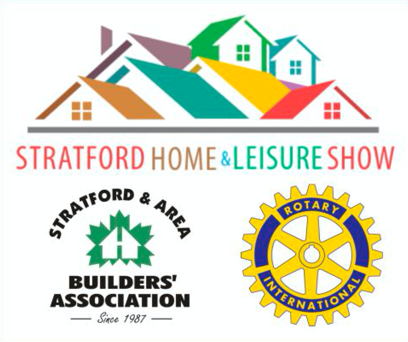 Are you greedy?  Do you want more exposure for your business?The Stratford Home & Leisure Home Show website  www.stratfordhomeleisureshow.com  receives 300 - 700 views daily throughout the week prior to each Home Show.  On the last day of the Show and for the next two days, the website averages an additional 10,000 views spread across the landing page, the Exhibitor List, and the Interactive Exhibitor Map. Our Live Streams (Facebook, website) reach 3,000 – 12,000 people with more than a 60% view rate PER STREAM!				You can take advantage of Home Show interest and audience retention to raise your business profile.    			Here’s how. Interested?  Contact registrar@stratfordhomeleisureshow.com today!Basic Advertising Comes with booth registration fee Upgraded Advertising Booth Registration fee plus $225Home Show WebsiteYour Company logo is not displayed. Your Company logo and name are displayed on the website.  Click on the logo and visitors are taken directly to your Company website. Exhibitor List DisplayBooth location is indicated – No click through to your company website or to Interactive Show Map. Click on “Locate on Map” and be taken directly to the Interactive Show Map with your booth highlighted. Click on either your logo or the website URL and be taken directly to your company website.Interactive Show Map DisplayHover the cursor over your booth location and your Company name will be displayed.Hover the cursor over your booth location and your company info and logo are displayed in business card format. Click on either the logo or the URL and be taken directly to your company website. Live StreamingNot includedNEW FOR 2020! BE FEATURED ON THE HOME SHOW WEBSITE IN A BIG WAY!For $475 ($225 Upgraded Advertising plus $250 live streaming fee), EIGHT businesses (first come, first served) will receive a 10 minute Live Stream at the location of their choice which will be streamed through their choice of Home Show Facebook page OR the business’s Facebook page.The live streams will also be featured on our Website prior to the 2020 Stratford Home & Leisure Show. (Regular $1,500.00 value)  